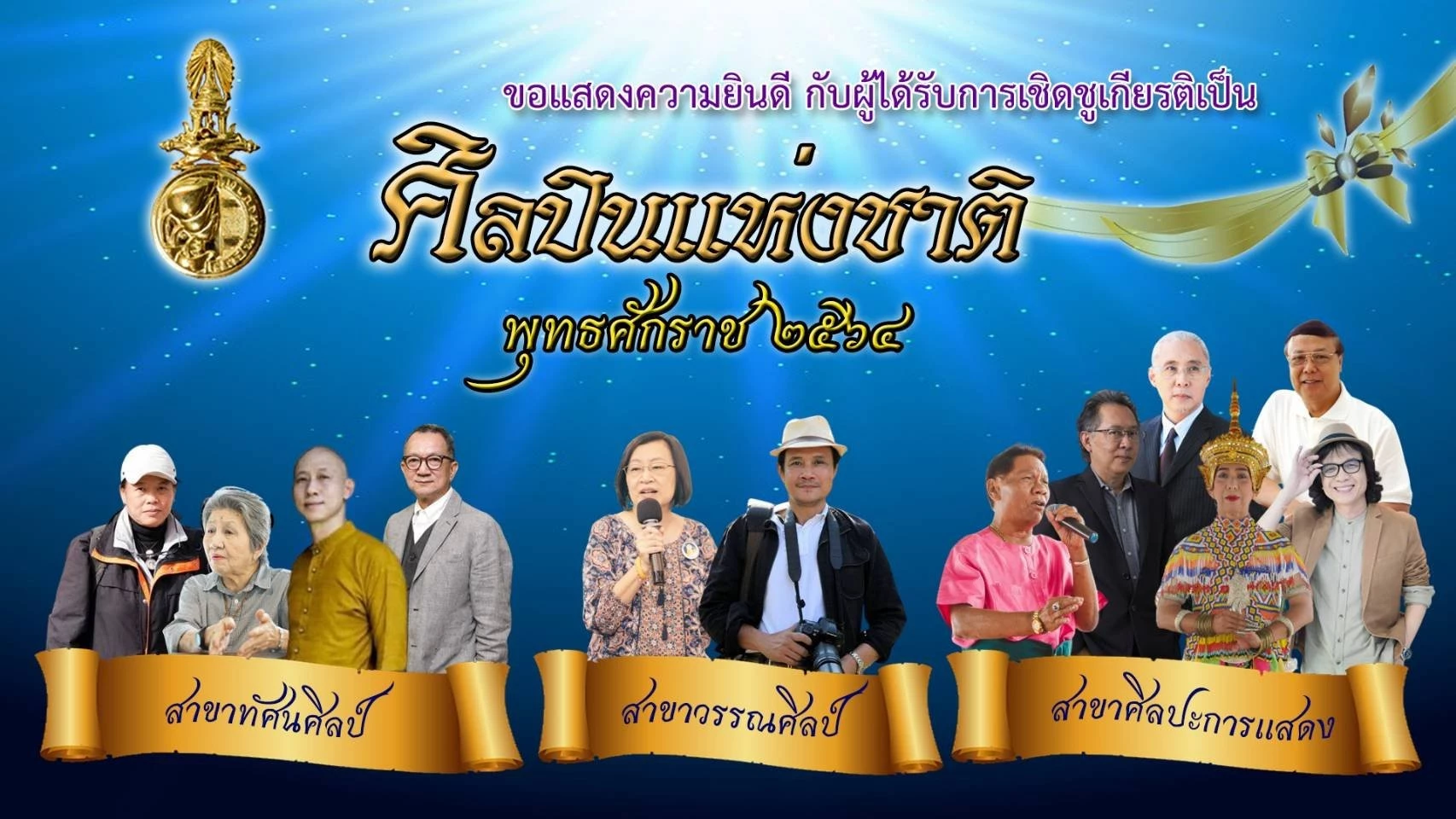 สาขาศิลปะการแสดง จำนวน 6 คน ได้แก่ ผู้ช่วยศาสตราจารย์ธรรมนิตย์  นิคมรัตน์ (โนรา)นายกำปั่น  นิธิวรไพบูลย์ (เพลงโคราช)นายไพฑูรย์  เข้มแข็ง (นาฏศิลป์ไทย - โขน ละคร) ศาสตราจารย์ณรงค์ฤทธิ์  ธรรมบุตร (ดนตรีสากล - ประพันธ์เพลงคลาสสิก)          นายสลา  คุณวุฒิ (ดนตรีไทยสากล - ประพันธ์เพลงไทยลูกทุ่ง)นายนพพล  โกมารชุน (ภาพยนตร์และละคร)ที่มา: กระทรวงวัฒนธรรม